Smlouvao pořádání divadelního představeníDivadlo v Dlouhé se sídlem Dlouhá 727/39, Praha 1 IČO 00064343 DIČ CZ00064343 ID datové schránky: d5983un Zastoupené ředitelkou Mgr. Danielou Šálkovou Bankovní spojení: (dále jen "DIVADLO") a Městské divadlo Děčín, příspěvková organizace se sídlem Teplická 75, Děčín IV IČO: 00673692 DIČ: CZ00673692 Zastoupené MgA. Jiřím Trnkou Bankovní spojení: (dále jen "POŘADATEL") uzavírají tuto smlouvu o pořádání divadelního představení: I. PŘEDMĚT SMLOUVY 1) Předmětem této smlouvy je vymezení vzájemných práv a povinností při pořádání divadelního představení DIVADLA na scéně zajištěné POŘADATELEM za podmínek dohodnutých v této smlouvě: Autor a název představení: Ludvík Aškenazy – Jan Borna Jak jsem se ztratil aneb Malá vánoční povídka Místo konání: Městské divadlo Děčín Datum a hodina konání: 6. 1. 2019, od 17:00. Kontaktní osoba za divadlo: Radka Huková, tel: e-mail: Kontaktní osoba za Pořadatele: MgA. Jiří Trnka, tel:  (dále jen "PŘEDSTAVENÍ") II. POVINNOSTI POŘADATELE 1) POŘADATEL zajistí na své náklady veškeré podmínky nutné k bezvadnému uskutečnění PŘEDSTAVENÍ včetně zaplacení platů vlastnímu technickému, organizačnímu a pomocnému personálu, jakož i ostatních nákladů s tím spojených. 2) POŘADATEL zajistí přítomnost nejméně padesáti diváků, jinak není DIVADLO povinno PŘEDSTAVENÍ uskutečnit. Ani nižší počet diváků neopravňuje POŘADATELE jednostranně PŘEDSTAVENÍ zrušit, trvá-li DIVADLO na jeho uskutečnění. 3) POŘADATEL je povinen seznámit DIVADLO s technickým vybavením a na požádání neprodleně zaslat technické plány s popisem tech. vybavení - popis jevištního vybavení, světelného a zvukového zařízení. 4) Pořadatel je povinen zajistit volné a čisté šatny se sprchami od 14.00 h. 5) Pořadatel dále na svůj náklad zajistí: a) Volné jeviště v den konání představení od 8:00 h. b) Pomoc při vykládání a nakládání techniky a dekorací c) Přítomnost 1 jevištního technika od 10:00 h., zvukaře od 12.00 h. a osvětlovače od 10.00 h., kteří budou nápomocni při přípravě a realizaci PŘEDSTAVENÍ. d) 2x štendr k jevišti 6) POŘADATEL zajistí 6 volných vstupenek na PŘEDSTAVENÍ pro potřeby DIVADLA. III. TECHNICKÉ PODMÍNKY PŘEDSTAVENÍ 1) POŘADATEL se zavazuje dodržet technické podmínky, které jsou uvedeny v tomto bodu 2) V případě, že POŘADATEL nedodrží technické podmínky zde uvedené, je DIVADLO oprávněno odmítnout realizaci PŘEDSTAVENÍ. V tomto případě má DIVADLO nárok na plný honorář a na úhradu již vzniklých nákladů. 3) Odchylky od technických podmínek PŘEDSTAVENÍ musí být předem projednány s odpovědnými osobami a poté uvedeny v této smlouvě. Případné odchylky konzultuje POŘADATEL s pracovníky zodpovědnými za jednotlivé úseky: a) Jevištní mistr DIVADLA: b) Jevištní mistr POŘADATELE: c) Mistr světel DIVADLA d) Mistr světel POŘADATELE: e) Mistr zvuku DIVADLA: f) Mistr zvuku POŘADATELE IV. TECHNICKÉ PODMÍNKY PŘEDSTAVENÍ: Jak jsem se ztratil aneb Malá vánoční povídka Jeviště: - šířka portálu 7m, hloubka jeviště 6m, šířka jeviště za portálem 10m, hloubka forbíny 3 m - 7 funkčních tahů - 4x 200x100x100 praktikáble + desky (v nouzi můžeme dovézt) - 4x 200x100x20 praktikáble + desky (v nouzi můžeme dovézt) Světla: - 4 tahy pro potřebu osvětlovačů - 16x řízená zásuvka na podlaze nebo možnost kombinace s „galerkami“ (t. j. boční lávky) - na každém portále 5x reflektor typu PC 1000W (FHR), na levém (z pohledu diváka) dostatek místa pro projektor + kontakt navíc (6x), před oponou min 24x reflektor typu PC 1000W (FHR) - osvětlovací pult s možností ukládání světelných nálad do skupin a vytvoření jednoduchého efektu - příhodně místo s ostrou zásuvkou řízenou z osvětlovací kabiny na diaprojektor. Jedná se o vzdálenost asi 4m od opony (v hledišti), v co možná nejkolmějším úhlu vůči oponě. - 2x ostrá zásuvka na podlaze (film + kouřostroj) Zvuk: - zvuková kabina s výhledem na jeviště, otvíracím oknem či kvalitním odposlechem- Mix-pult minim. 12/4 - 2x Minidisc - mikrofon nad scénou, ke snímání a efektování jeviště - efektové zařízení – Hall, Reverb, Echo - portálové a jevištní repro minimálně 200 W - 3x bezdrátový ruční mikrofon (nebo možnost připojení vlastních) - 1 mikrofon k ozvučení piana - portálové a jevištní repro minimálně 200 W - mobilní odposlechové reproduktory na jeviště Rekvizity: - naladěné pianino 440Hz - Doprava: autobus + Cargo + osobní automobil, vlak, autobus - Počet účinkujících: 13 - Počet technického personálu: 15 - Autorské poplatky: DILIA (%), AURAPONT (%) + DPH - délka představení: 1.45 hod. včetně přestávky V. HONORÁŘ A NÁHRADY 1) POŘADATEL se zavazuje zaplatit DIVADLU honorář ve výši Kč 90 000,-Kč (slovy devadesát tisíc korun) za jedno představení. Honorář je osvobozen od DPH dle §61 písm. e) zákona č. 235/2004 Sb. 2) Tržby z PŘEDSTAVENÍ jsou ve vlastnictví POŘADATELE. 3) POŘADATEL se dále zavazuje zaplatit DIVADLU náklady vynaložené na dopravu souboru a dekorací takto: a) Bus na přepravu účinkujících dle faktury DIVADLA b) Cargo na přepravu dekorací přímo dopravci dle faktury DIVADLA c) Osobní automobil, vlak, autobus, tranzit na přepravu technických složek 4) Částky uvedené v předchozích odstavcích 1., 3. je POŘADATEL povinen zaplatit DIVADLU na základě faktury do 30 dní od jejího vystavení na účet DIVADLA 5) Za každý den z prodlení je POŘADATEL povinen zaplatit DIVADLU sankci ve výši 0,5 % z dlužné částky. 6) POŘADATEL se dále zavazuje zaplatit autorské honoráře (tantiémy) z hrubých tržeb ve výši % agentuře Aurapont a % agentuře Dilia + DPH. Hrubými tržbami se rozumí příjem POŘADATELE za prodané vstupenky včetně předplatného před odečtením jakýchkoli položek 7) POŘADATEL je povinen bezprostředně po konání PŘEDSTAVENÍ doručit agentuře Aurapont a agentuře Dilia hlášení, v němž uvede: kapacitu sálu, počet diváků, celkovou výši hrubé tržby a propočet autorských honorářů. 8) POŘADATEL se zavazuje umožnit agenturám Dilia a Aurapont případnou kontrolu účetních dokladů za účelem ověření správnosti hlášení dle bodu 6. VI. DALŠÍ UJEDNÁNÍ 1. POŘADATEL není oprávněn postupovat práva nabytá touto smlouvou třetím osobám. POŘADATEL není oprávněn udílet svolení (licence) ke zvukovému, obrazovému či zvukově obrazovému záznamu PŘEDSTAVENÍ ani k jeho šíření. 2) V případě zájmu o tyto další způsoby šíření díla je POŘADATEL povinen uzavřít s DIVADLEM další smlouvu. To se však netýká případu užití přiměřených částí díla těmito způsoby za účelem propagace a reklamy. 3) POŘADATEL je povinen zajistit sjízdnost příjezdové cesty k technickému vchodu k nakládání a vykládání dekorací. 4) DIVADLO jako provozovatel divadelního díla prohlašuje, že je nositelem veškerých práv spojených s jeho veřejným provozováním, zejména práv k užití děl autorů a výkonných umělců. DIVADLO dále prohlašuje, že nebudou porušena autorská ani jiná práva třetích osob. 5) DIVADLO zapůjčí na vyžádání POŘADATELI bezplatně k propagačním účelům fotografie z inscenace. POŘADATEL se zavazuje, že tyto fotografie vrátí v neporušeném stavu do deseti dnů po uskutečnění PŘEDSTAVENÍ. DIVADLO poskytne pořadateli zdarma plakáty a další propagační materiály, jsou-li k dispozici a bude-li to pořadatel požadovat. 6) Každá ze stran této smlouvy odpovídá druhé straně za škodu vzniklou porušením povinností vyplývajících z této smlouvy, nebo zaviněným porušením právních předpisů. Odpovědnosti se strana zprostí, jestliže byla škoda způsobená objektivně neodvratitelnou událostí, které nemohlo být zabráněno ani při vynaložení veškerého úsilí, které lze požadovat za daných podmínek konkrétního případu (vyšší moc). Za vyšší moc považují strany též nehodu dopravního prostředku, úraz či nemoc nezastupitelného interpreta, popřípadě úmrtí jemu blízkých osob. 7) Neuskuteční-li se PŘEDSTAVENÍ z důvodů ležících na straně POŘADATELE, je povinen zaplatit DIVADLU částku uvedenou v bodu IV 1 a náhradu již vynaložených nákladů. Za takové důvody považují obě strany též přítomnost méně než padesáti diváků, pokud DIVADLO nebude trvat na uskutečnění PŘEDSTAVENÍ. Zruší-li POŘADATEL PŘEDSTAVENÍ do 30 dnů před sjednaným termínem, zaplatí DIVADLU 50 % částky uvedené v bodu IV. 1) 8) Neuskuteční-li se PŘEDSTAVENÍ z důvodů ležících na straně DIVADLA, sjednají strany náhradní termín PŘEDSTAVENÍ. POŘADATEL má v tomto případě nárok na slevu 10 % z ceny představení sjednané v této smlouvě. Nedohodnou-li se strany na náhradním termínu, zaplatí DIVADLO POŘADATELI již vynaložené náklady. 9) Bude-li uskutečnění PŘEDSTAVENÍ znemožněno z důvodu neodvratitelné nepředvídatelné události, ležící mimo smluvní strany (vyšší moc), mají obě strany právo od smlouvy odstoupit bez nároku na finanční náhradu škody. Za vyšší moc považují strany též nehodu dopravního prostředku, úraz či nemoc nezastupitelného interpreta, popřípadě úmrtí jemu blízkých osob. VII. ZÁVĚREČNÁ USTANOVENÍ 1) Práva a povinnosti plynoucí z této smlouvy se řídí občanským zákoníkem č. 89/2012 Sb. NOZ. 2) Změny nebo dodatky této smlouvy mohou být platně učiněny pouze v písemné formě po dohodě obou stran. 3) Tato smlouva se sepisuje ve dvou vyhotoveních, z nichž každá strana obdrží jedno. 4) Tato smlouva nabývá účinnosti dnem podpisu oběma stranami. 5) SMLUVNÍ STRANY SOUHLASÍ S TÍM, ŽE BUDE TATO SMLOUVA NA ZÁKLADĚ ZÁKONA 340/2015 Sb. ZVEŘEJNĚNA V REGISTRU SMLUV, A TO VČETNĚ PŘÍPADNÝCH PŘÍLOH A DODATKŮ. SMLUVNÍ STRANY SE DOHODLY, ŽE SMLOUVU ZVEŘEJNÍ DIVADLO V DLOUHÉ. V Praze dne					V Děčíně, dne za DIVADLO							za POŘADATELE Mgr. Daniela Šálková 						MgA. Jiří Trnka Ředitelka							Ředitel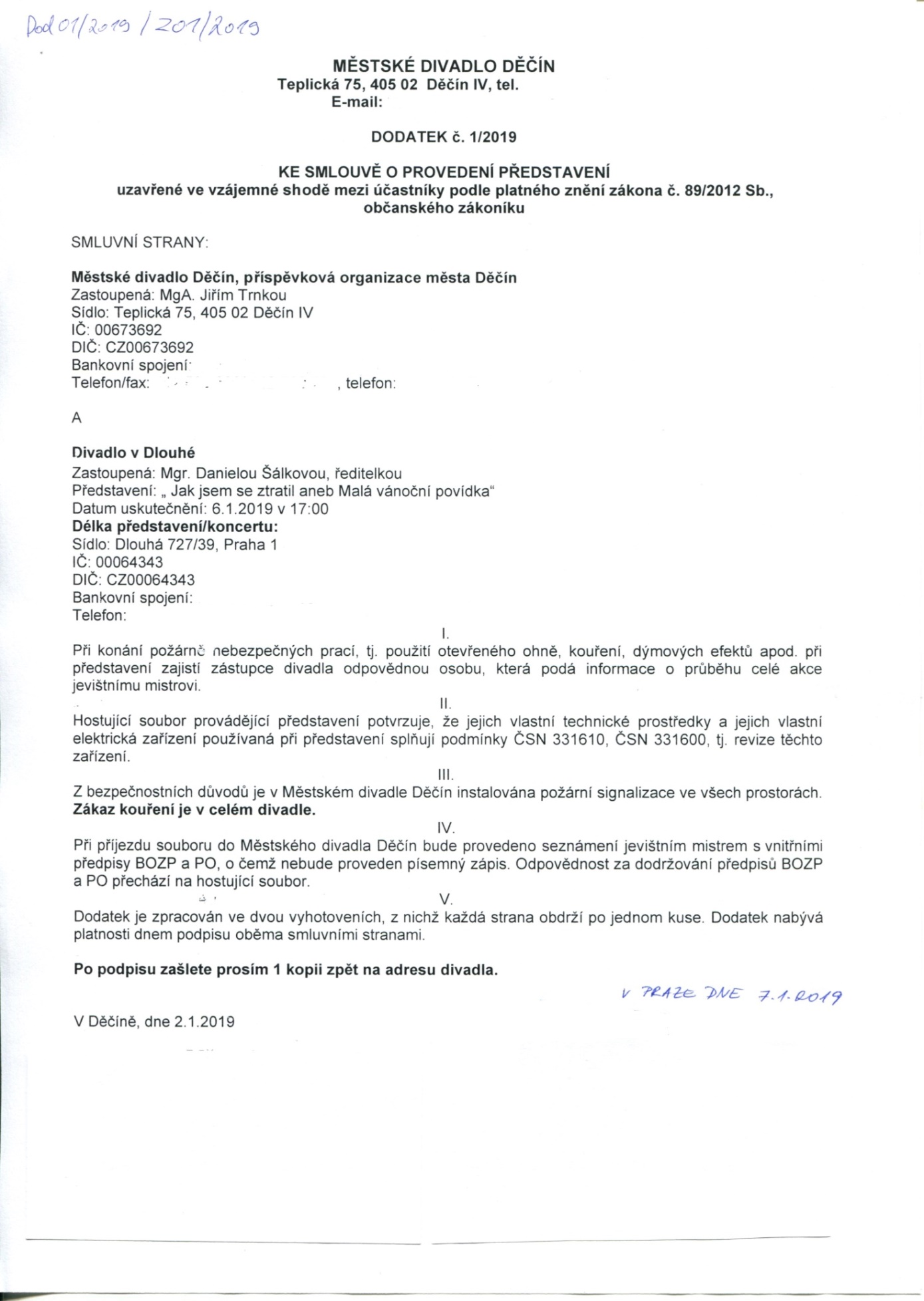 